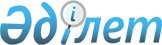 Қазақстан Республикасы Үкіметінің 2002 жылғы 10 желтоқсандағы N 1295 қаулысына толықтыру мен өзгеріс енгізу туралы
					
			Күшін жойған
			
			
		
					Қазақстан Республикасы Үкіметінің 2008 жылғы 13 мамырдағы N 449 Қаулысы. Күші жойылды - Қазақстан Республикасы Үкiметiнiң 2015 жылғы 31 қазандағы № 870 қаулысымен      Ескерту. Күші жойылды - ҚР Үкiметiнiң 31.10.2015 № 870 (алғашқы ресми жарияланған күнiнен кейін күнтiзбелiк он күн өткен соң қолданысқа енгiзіледі) қаулысымен.      Қазақстан Республикасының Үкіметі ҚАУЛЫ ЕТЕДІ: 

      1. "Карантиндік объектілер және ерекше қауіпті зиянды организмдер тізбелерін бекіту туралы" Қазақстан Республикасы Үкіметінің 2002 жылғы 10 желтоқсандағы N 1295 қаулысына (Қазақстан Республикасының ПҮАЖ-ы, 2002 ж., N 44, 440-құжат) мынадай толықтыру мен өзгеріс енгізілсін: 

      көрсетілген қаулымен бекітілген Қарсы күрес жүргізу ісі республикалық бюджет қаражаты есебінен жүзеге асырылатын карантиндік объектілер тізбесінде: 

      "Қазақстан Республикасының аумағында жоқ карантиндік маңызы бар, өсімдіктер зиянкестері, ауруларын қоздырғыштар және арамшөптер" деген бөлімде: 

      "А. Өсімдіктер зиянкестері" деген кіші бөлім мынадай мазмұндағы жолмен толықтырылсын: 

      "Trogoderma granarium (Ev.)"; 

      "Қазақстан Республикасының аумағында таралуы шектелген карантиндік объектілер" деген бөлімде: 

      "А. Өсімдіктер зиянкестері" деген кіші бөлімде "Trogoderma granarium (Ev.)" деген жол алынып тасталсын. 

      2. Осы қаулы қол қойылған күнінен бастап қолданысқа енгізіледі.       Қазақстан Республикасының 

      Премьер-Министрі                                    К. Мәсімов 
					© 2012. Қазақстан Республикасы Әділет министрлігінің «Қазақстан Республикасының Заңнама және құқықтық ақпарат институты» ШЖҚ РМК
				